Le jeu de l’hybrideRègle du jeuFaire une grille de 7 x 7 cases
En abscisse, dessiner 6 « figures », faire pareil en ordonnéeOn jette deux fois le dé. Ainsi on obtient d’abord le chiffre de l’abscisse puis celui de l’ordonnée. Dans la case correspondante, on dessine l'hybride ainsi obtenu.Si on tombe sur une case blanche, on dessine l’hybride dedans et on gagne un point.Si la case est déjà dessinée, on donne le point à l'auteur du dessin.La grille se remplit, et quand il reste 12 cases, on passe en mode « mort subite » : on accélère. Si la case est blanche, on gagne 2 pointsSi la case est occupée, le point va à l'auteur du dessin, et on dessine sur une case vide de son choix. Quand toute la grille est remplie, on a bien rigolé et on compte les points. On a fait un beau dessinExemple de grille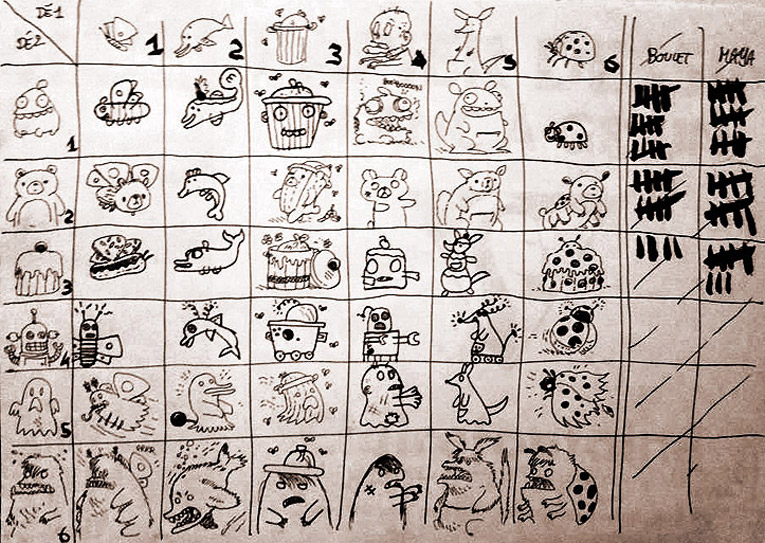 